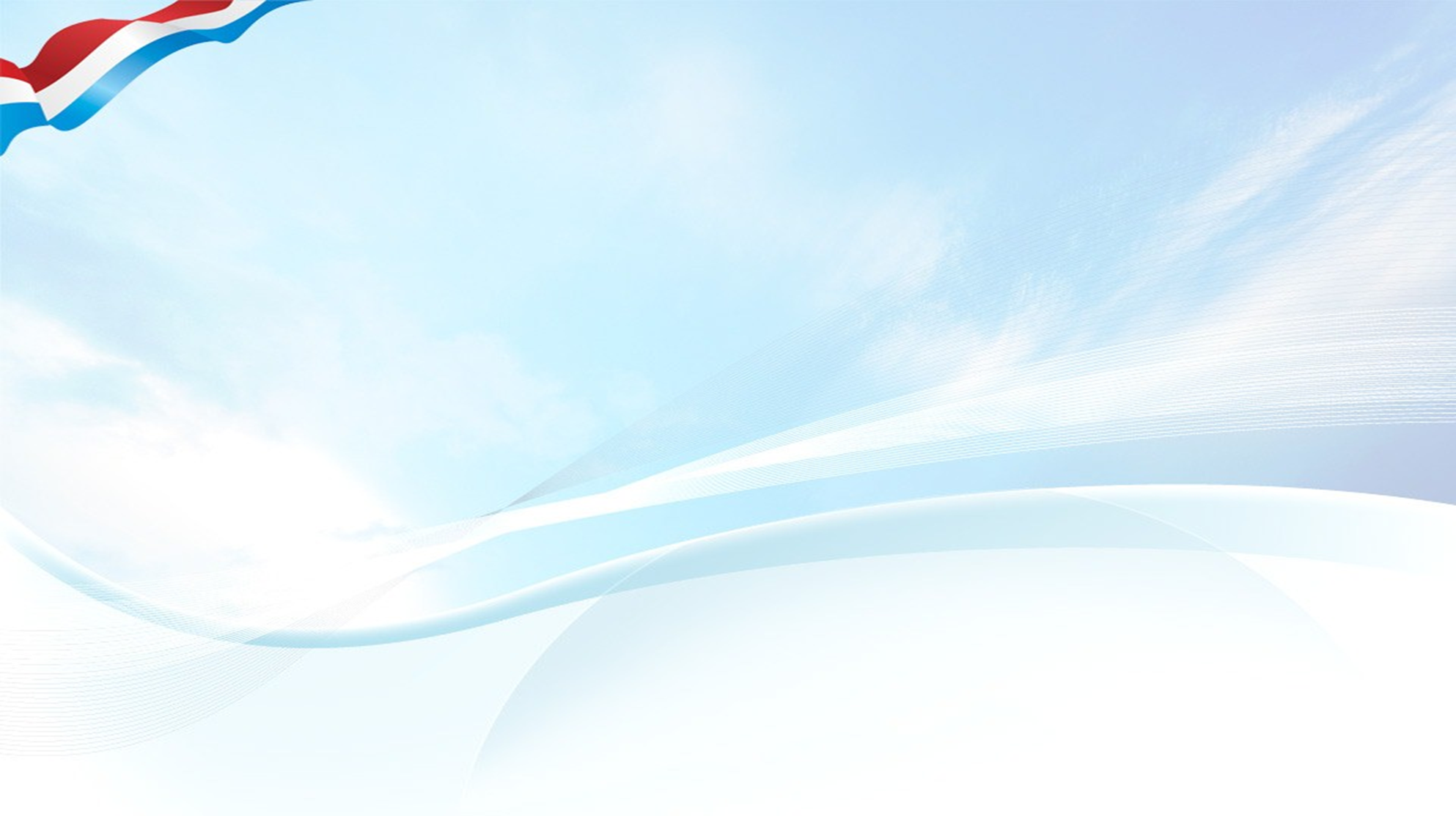 Государственное казенное учреждение Самарской области Главное управление социальной защиты населенияЮго-Западного округа" управление по муниципальному району ПестравскийМеры социальной поддержки семей с детьми,  предоставляемые из средств федерального и областного бюджетовс.Пестравкаул. 50 Лет Октября, 43Приёмные дни: понедельник, вторник, четверг, пятница, с 8.00 до 12.00 и с 13.00 до 16.12. Справки по телефону (884674)2-12-70, (884674)2-19-31 В социальной сети: https://vk.com/soc.pestravkaАдминистрация муниципального района Пестравский Самарской области – официальный сайт: https://pestravsky.ru/2019 г.